Arbeidsplan for 9GUke 5-6Ordenselever: 5: Mats og Hedda6: Kristian og VanessaInformasjonHusk å levere lappen for å få godkjent hjemmedag i mat og helse. Uke 9: VinterferieHusk at its learning-lekser i Maren sine fag er vurderingssituasjoner. Gjør leksene dine! UKEMANDAGTIRSDAGONSDAGTORSDAGFREDAGDenne uka:5GloserPraktisk prøve naturfag fortsetter6Muntlig vurdering i fremmedspråkMuntlig vurdering i fremmedspråk7GloserFagsamtaler engelsk8M/H: Matlaging OG teori, husk Matlyst-boka! Min egen huskeliste:BURSDAGER!02: Sindre21: Johannes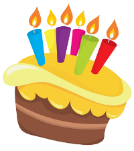 FagLæringsmålBegreperLekseoppgaverNorskKunne skrive en argumenterende tekstRetorikkEtosPatosLogosArgumentTemasetningKommentarsetningFinn svar på og lær deg begrepeneMatematikkEngelskKunne uttrykke deg med et generelt ordforråd em et temaKunne begrunne egen mening om en bokSet – set – setShow – showed – shownSing – sang – sungSit – sat – satSleep – slept – sleptGloser – its learning obligatorisk øving.Oppgaver på its learning med måloppnåelse.Forbered til fagsamtale.SamfunnsfagKunne forklare de katastrofale konsekvensene av 1.verdenskrig Se begrepene på målplanen. Ligger også på It’s.Jobb med å lære deg begrepene på målplanen til 1.verdenskrig. Underveisvurdering i timene vil inkludere begrepsforståelse/bruk.NaturfagForstå og reflektere over vår strømproduksjon og strømbruk.EffektKortslutningStøpselGeneratorOverbelastningElektromagnetismeDynamoDiodeKondensatorAnalogDigitalMål strømforbruk i husstanden din en uke, i forberedelse til spareuka. Det skal vare syv dager; mål ca. samme tid samme ukedag (eks. kl 17.00 tirsdag uke fire og 17.00 tirsdag uke fem). Legg inn forbruket på its learning. – Godkjent/ikke godkjent.Uke fem: gjør oppgaver om begreper på its learning. – måloppnåelse.KRLEBuddhismenFør inn punktene dine for tidslinja på its learning. Mer informasjon i KRLE-timen.SpanskJobb med muntlig vurdering. Se it’s learning for oppgave og vurderingskriterier. Vurderingene foregår i spansktimene i uke 6.Jobb med muntlig vurdering. Se it’s learning for oppgave og vurderingskriterier. Vurderingene foregår i spansktimene i uke 6.TyskDu skal kunne: noe om årstidene og månedeneukedagenebruke løst sammensatt verbhva ikke, ingen og ikke noe heter på tyskUke 5. Forberede deg til muntlig vurderingUke 6. Være klar til muntlig vurdering torsdag. Presentasjonen sendes til faglærer på its-learning innen onsdag. FranskSe eget informasjonsark om muntlig vurdering som er delt ut i timen, og som ligger på it’s learning.Vi forbereder muntlig vurdering i fransk. Torsdag i uke 6 begynner vi med muntlig vurdering i fransk. Jobb derfor med oppgaven til muntlig vurdering i denne perioden, og vær klar til å fremføre torsdag i 6. Informasjon om oppgaven og vurderingskriterier er delt ut i timen, og ligger også på it’s LearningEngelsk fordypningSe oppgavearketJobb godt med oppgaven du har fått i timene. Oppgaven og kriterier ligger på It’slearning. Frist for innlevering er torsdag uke 6. MusikkForberedelse til forestillingØv til forestilling. Lytt til musikken, bli godt kjent med sangen. Øv på instrument/dans om du kan – se its learning for akkorder etter onsdag.Mat og helseHa orden på sakene dineØv deg på å få til alle arbeidsoppgaver på kjøkkenet som følger med matlaging. Hygiene, vasking, rydding og behandling av mat. Drøfte hvordan mat er med på å skape identitetInnlevering Praktisk Teori Har du ikke levert oppskrifter (It’s learning) og tilbakemeldingsskjema(ark) etter hjemmedagen enda, må du få gjort det nå.Viktig å få dette godkjent.Lag en middag som inneholder brun saus i løpet av disse 2 ukene    . Les Matlyst s. 107 – 119. (Vi skal snakke om disse sidene uke 8). Definer «Matkultur» (skriv ned). Skriv også ned stikkord for hva som kjennetegner mat (regler, tradisjoner, osv.) i de fem store verdensreligionene. 